Ініціатива з розвитку екологічної політики й адвокації в Україні (EPAIU)*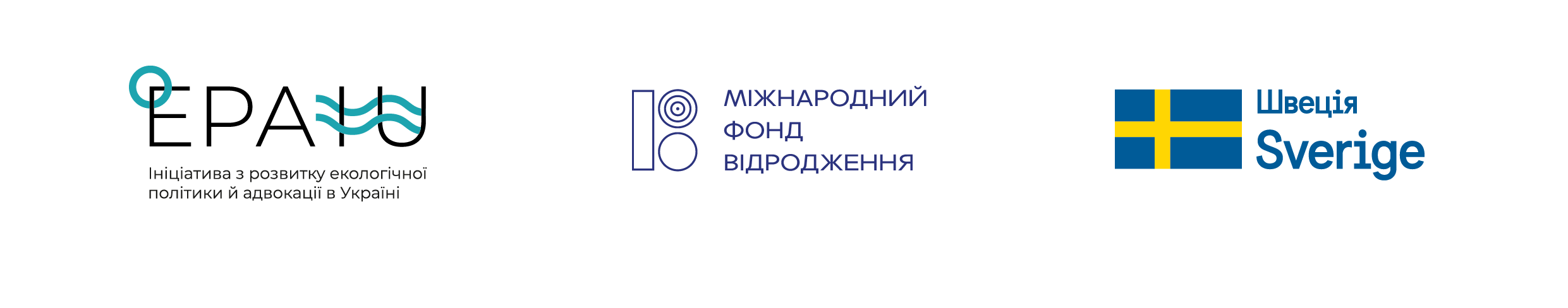 програма «Демократична практика» Міжнародного фонду «Відродження»за підтримки ШвеціїЯк ми сприяємо впровадженню еко-мислення і еко-культури у громадах? Третя щорічна конференція EPAIU (онлайн)08 липня 2021 року Ми часто чуємо, що захист довкілля починається з кожного із нас, із ставлення громади до навколишнього природного середовища, де мешкаємо ми і зростають наші діти. Але чому так трапляється, що якраз місцеві мешканці бувають найбільшими забруднювачами «нічийних» куточків природи? Чому різні сторони в громаді не можуть домовитися про бережливе ставлення до тих природних ресурсів, якими багатий їхній край? Що бракує громаді для розумного розвитку своєї економіки, без руйнування довкілля і отруєння власного здоров‘я? Як можуть посприяти інститути громадянського суспільства поширенню еко-мислення і еко-культури у громадах? Конференція покликана висвітлити потреби громад у системних підходах до захисту довкілля на рівнях людина – соціум – держава.* «Ініціатива з розвитку екологічної політики й адвокації в Україні» (Environmental Policy and Advocacy Initiative for Ukraine (EPAIU) є чотирирічним проектом, який виконується Міжнародним фондом «Відродження» (МФВ) з 2019 року за фінансової підтримки Швеції. Метою Ініціативи є сприяння сталому розвитку громадських організацій – інституційно спроможних, з доброчесним управлінням, підзвітних та визнаних в екологічній спільноті – які зможуть сприяти реформам в Україні через впровадження екологічних політик і здійснення адвокаційних заходів на захист довкілля. 09:45 – 10:00Реєстрація учасників, підключення дистанційних учасників 10:00 – 10:20Сталі екологічні практики в громадах: як цьому сприяють у Швеції і в Україні? Вступні промови Олександр Сушко, виконавчий директор, Міжнародний фонд «Відродження»Тобіас Тиберг, Надзвичайний та Повноважний Посол Швеції в Україні 10:20 – 11:30Стратегічне планування діяльності щодо захисту довкілля на рівні громад Вибудування системного підходу до збереження довкілля на рівні стратегічного планування. Цілі Європейського Зеленого Курсу – для громад.  Залучення фахівців-екологів до процесу стратегування. Забезпечення інфраструктури у громадах, яка унеможливлює забруднення довкілля: ефективний менеджмент відходів, прозорий генплан розвитку населеного пункту, адміністративне регулювання послуг, які чинять вплив на довкілля тощо.Спікери: Світлана Романко, Ресурсно-аналітичний центр «Суспільство і довкілля», м. Львів Ірина Гайдучик, Волинський інститут права, м. Луцьк Максим Макуха, Суспільний проект «Еколтава», м. Полтава Максим Стравінський, ГО Екопарк Осокорки, м. Київ 11:30 – 11:50Технічна перерва11:50 – 13:00Моніторинг виконання місцевих екологічних програм і виявлення зловживаньЯк пробудити інтерес громади до місцевих програм, які мають захищати довкілля? Практичне здійснення моніторингу – де і як на це знайти ресурси? Взаємодія громади з інститутами громадянського суспільства і місцевими медіа. Що робити із результатами моніторингу місцевих програм і можливими розкритими фактами зловживання?Спікери: Максим Бородін, ГО «Ініціативна група «Разом!», м. Маріуполь Светлана Могилюк, Общественное объединение ЭКОМ, г. Павлодар, КазахстанОлександра Калашнікова, ВГО "Асоціація сприяння самоорганізації населення", м. ОдесаЮрій Стальниченко, Секретар Менської міської ради, Чернігівська обл.13:00 – 14:00Обідня перерва14:00 – 15:10Робота з великими промисловими забруднювачами на місцевому рівніПрактики налагодження діалогу громади й еко-активістів з підприємствами (промисловими, видобувними, агрохолдинговими, торговими мережами тощо), які, з одного боку, є стержнями розвитку економіки у громаді або й «місто-утворювачами», а з іншого – суттєво забруднюють довкілля. Чому «забруднювачі» зацікавлені у діалозі? Де є межа і взаємозв‘язок між потребами економічного розвитку та екологічними правами громади й окремих громадян?Спікери: Анна Амбросова, ГС Досить труїти Кривий Ріг, м. Кривий Ріг Вадим Штефан, Аналітичний центр «Бюро економічних та соціальних досліджень», м. Полтава Ірина Миронова, ГО Нуль відходів Львів, м. Львів Наталя Гозак, ГО Центр екологічних ініціатив «Екодія», м. Київ 15:10 – 15:30Технічна перерва15:30 – 16:40Еко-культура в громадах і запит місцевих мешканців на чисте і здорове довкілляЗ чого починати «поширювати» еко-культуру і еко-мислення в громаді? Як переорієнтовувати шкідливі для довкілля і здоров‘я мешканців традиції, що склалися в громаді? Просвітницька діяльність ІГС у співпраці з громадою. Цифрові інструменти на службі захисту довкілля. Налагодження системи, яка сприяє розвитку еко-культури, в т.ч. системи відповідальності за нанесення шкоди довкіллю. Спікери:  Олена Заворотченко, Агентство економічного розвитку, м. Вознесенськ Владислав Балінський, ГО Зелений лист, м. Одеса Анастасія Скок, ГО Український екологічний клуб «Зелена хвиля», м. Київ Катерина Станкевич-Коваль, ГО Екосфера, м. Ужгород16:40 – 17:00Підведення підсумків конференції